Nama	:	Ryndita Dian Andari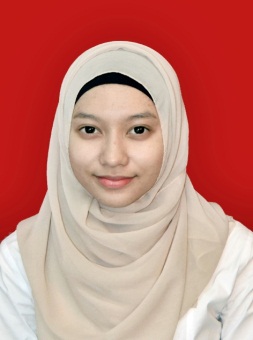 Tempat/Tanggal Lahir	: 	Bogor, 13 Juni 1991Jenis Kelamin	: 	PerempuanUsia	: 	24 tahunAgama	: 	IslamTinggi, Berat badan	:	160 cm, 45 kgAlamat 	: 	Vila Citra Bantarjati Jl. Gandaria II Blok D3 No. 5 BOGOR		16152Status	: 	Belum menikahTelepon	:	08158984545Email	: 	rynditaandari@yahoo.com 1997-2003	: 	SD Negeri Papandayan 1 Bogor 	2003-2006	: 	SMP Negeri 3 Bogor 		2006-2009	: 	SMA KOSGORO Bogor 		2009-2014	: 	S1 Fakultas Psikologi Universitas Gunadarma DepokPelatihan dan Seminar2011	:	Seminar dan Diseminasi Program Hibah Kompetisi Institusi Universitas Gunadarma Depok:	Seminar Kontribusi Psikologi Terhadap Jurnalistik Universitas Gunadarma Depok:	Kursus SPSS for Psychology Universitas Gunadarma Depok2004	:	Peserta Indie Movie sebagai Editor Team :	Tim Rekrutmen Khusus sebagai Skoring Psikotes 	:	Freelance Writer of Sribulancer(dot)comKemampuan KomputerMs. Word, Ms. Excel, Ms. Power PointPhoto & VideoPhoto ScapePicasaMovie MakerNetworkInternetBlog Writting skillStatistikaSPSS 	Bogor, 23 Juli 2015Hormat saya,(Ryndita Dian Andari, S.Psi)